双轴测径仪/双轴智能测径仪 (JG02-DG/JG02Z-DG 系列 )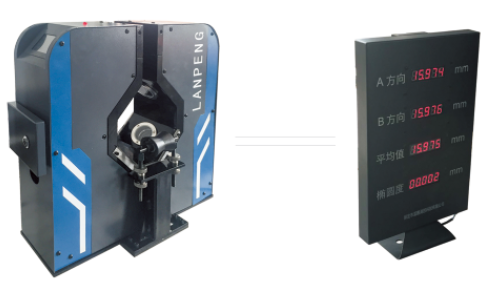 测量原理：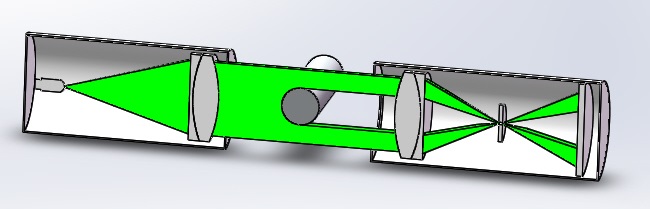 测头布置形式：双轴测量使用圆形制品的双向直径、椭圆度测量；扁钢的宽度、厚度，方钢、角钢的边长测量.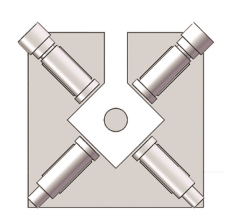 功能：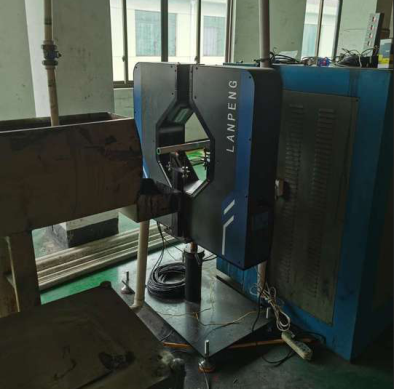 普通型：  * 实时、连续、非接触测量：实时两个直径值，数据刷新 1~10次/秒可设置。* PID控制：通过1个通道的测量值或者2个通道的测量值的平均值实时反馈，实现工业现场闭环控制。* 超差报警：根据设置的产品相关参数，实现产品测量值超差时声光报警。* 数据输出：测量结果可通过模拟量（电压或电流可选）或数字量（RS422或485可选）实时输出，实现现场设备组网连接。*外设输出：可通过外接一个数码管屏实现数据的异地显示（选配），通过RS422接口连接PC机实现数据显示和存储（选配）。*输出接口：模拟量  0~10V、4~20mA智能型  * 高精度CCD芯片* 实时、连续、非接触测量：实时显示测量值，数据刷新 1~10次/秒可设置。* 数据存储功能* 手机APP远程监控* 手机APP保修功能* 无线通讯功能* PID控制：实时反馈，实现工业现场闭环控制。* 多个产品的提前预设* 超差报警：根据设置的产品相关参数，实现产品测量值超差时声光报警。* 数据输出：测量结果可通过模拟量（电压或电流可选）或数字量（RS422或485可选）实时输出，实现现场设备组网连接。*外设输出：可通过外接一个数码管屏实现数据的异地显示（选配），通过RS422接口连接PC机实现数据显示和存储（选配）。接口形式：模拟量  0~10V、4~20mA数字接口 RS422/RS485USB接口  4、应用范围：设备可用于低温轧制管材、直缝焊接管材、冷轧螺纹钢、冷拉棒材、银亮棒材、橡胶管、塑料管、电线、电缆等产品的在线外径检测。5、可选外部配置：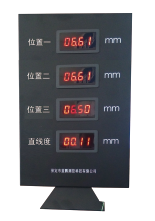 外接显示屏：选配一个外接数码管显示屏，可以在远端观察测量数据.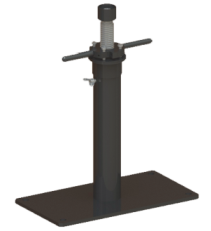 支杆及底座：配手动调高支杆，也可选电动调高支杆，或根据测量现场进行定制!6、技术参数：型号测量范围（mm）轧材直径（mm）测量精度（mm）测量精度（mm）重复性（mm）重复性（mm）测量频率（Hz）测量频率（Hz）外形尺寸（mm）（L×W×H）重量（KG）型号测量范围（mm）轧材直径（mm）普通型智能型普通型智能型普通型智能型外形尺寸（mm）（L×W×H）重量（KG）JG02/Z-DG150-150.1-10±0.006±0.0030.0020.0015002000500×240×450JG02/Z-DG300-300.1-25±0.008±0.0030.0030.0025002000610×240×632JG02/Z-DG400-400.1-30±0.01±0.0050.010.0055002000592×247×530JG01/Z-DG700-701-55±0.02±0.0150.010.0055002000760×270×740